الجمهورية الجزائرية الديمقراطية الشعبية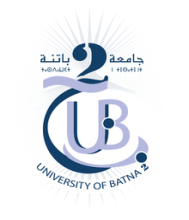 وزارة التعليم العالي والبحث العلميجامعة باتنة -2- الشهيد مصطفى بن بولعيدكلية التكنولوجياقسم الريأنا الممضي أسفله الطالب(ة) : ..................................................... المرشح (ة) للإلتحاق.................................................شعبة:...................................................تخصص ......................................أتعھد بمزاولة الدراسة و مباشرة التسجیل النھائي شخصیافي الفترة المحددة في الرزنامة الخاصةبعملیة التسجیلات في السنة .............................، و أنه في حالة عدم التسجیل النھائي في الفترة المحددة، أحرم من حق التسجیل و للقسم حق تعویضي بطالب آخر من القائمة الإحتیاطیة. كما أتعھد بمزاولة الدراسة فعلیا وأحرم نھائیا من الإستفادة مرة أخرى في حالة التخلي.أدلي بھذا التعھد لإستعماله في حدود ما یسمح بھ القانون.عند الإستحالة (مع تقدیم مبرر قانوني) أوكل السید (ة).......................................................صلة القرابة : ......................................... بمباشرة التسجیل بدلا مني.في .......................... بتاریخ .............................إمضاء المعني (ة)							المصادقة على الإمضاء